 Document 1: La graine.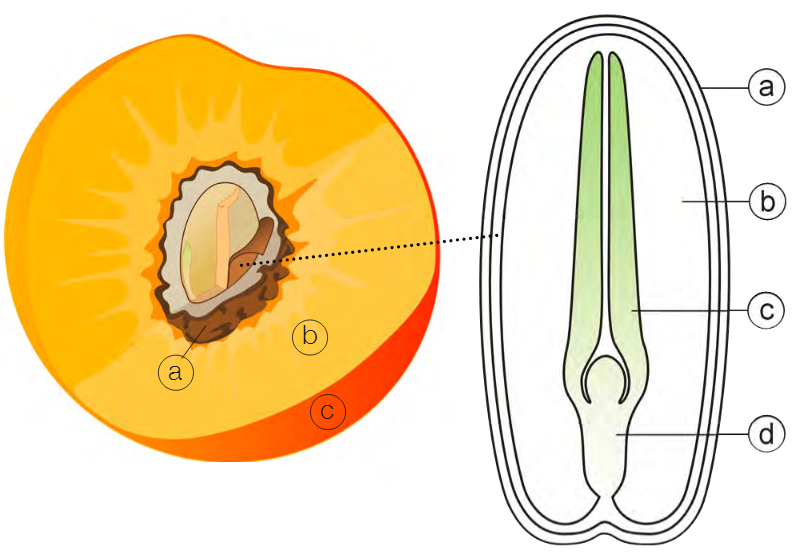 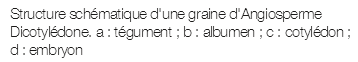 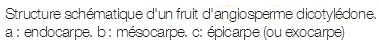 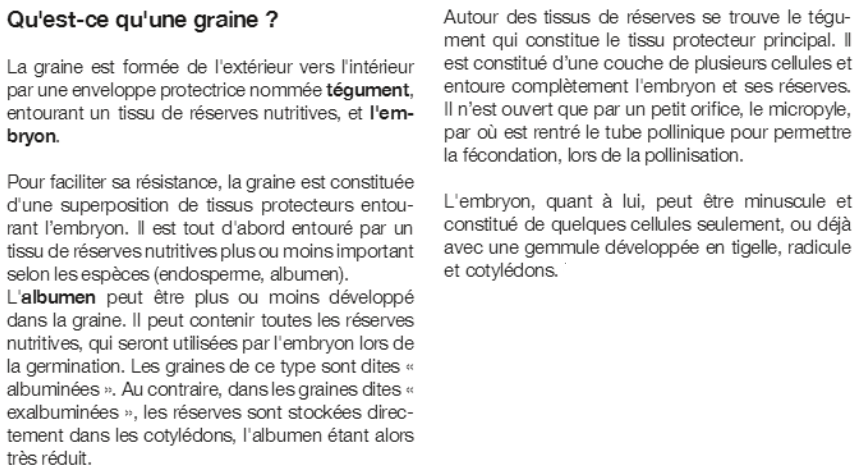 Document 2: Germination de la graine.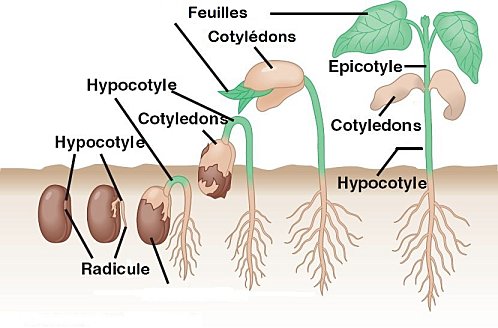  Document 1: les conditions de germination des grains.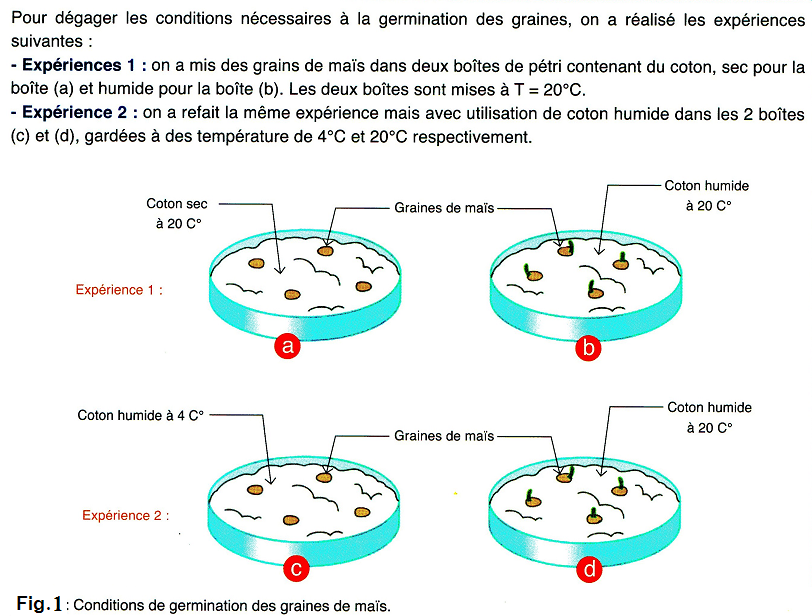 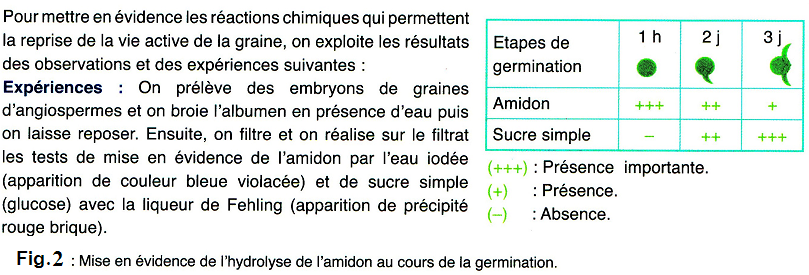 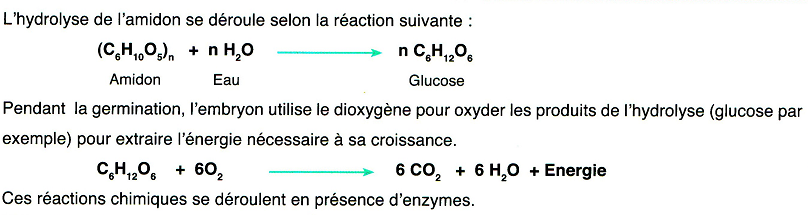 1- Dégager a partir du Doc.1 les conditions nécessaires à la germination des graines.